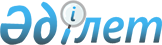 Шалқар аудандық мәслихатының 2021 жылғы 27 желтоқсандағы № 160 "2022-2024 жылдарға арналған Жаңақоныс ауылдық округ бюджетін бекіту туралы" шешіміне өзгерістер енгізу туралыАқтөбе облысы Шалқар аудандық мәслихатының 2022 жылғы 17 қарашадағы № 316 шешімі
      Шалқар аудандық мәслихаты ШЕШТІ:
      1. Шалқар аудандық мәслихатының 2021 жылғы 27 желтоқсандағы № 160 "2022-2024 жылдарға арналған Жаңақоныс ауылдық округ бюджетін бекіту туралы" шешіміне мынадай өзгерістер енгізілсін:
      1 тармақта:
      1) тармақшасында:
      кірістер – "34574,5" сандары "37747,5" сандарымен ауыстырылсын;
      салықтық түсімдер – "2438,0" сандары "2546,3" сандарымен ауыстырылсын;
      салықтық емес түсімдер – "143,0" сандары "224,7" сандарымен ауыстырылсын;
      трансферттердің түсімдері – "31993,5" сандары "34976,5" сандарымен ауыстырылсын;
      2) тармақшасында:
      шығындар – "36491,0" сандары "39664,0" сандарымен ауыстырылсын;
      5-1 тармақта:
      "1573,5" сандары "4556,5" сандарымен ауыстырылсын;
      көрсетілген шешімнің 1–қосымшасы осы шешімнің қосымшасына сәйкес жаңа редакцияда жазылсын.
      2. Осы шешім 2022 жылдың 1 қаңтарынан бастап қолданысқа енгізіледі. 2022 жылға арналған Жаңақоныс ауылдық округ бюджеті
					© 2012. Қазақстан Республикасы Әділет министрлігінің «Қазақстан Республикасының Заңнама және құқықтық ақпарат институты» ШЖҚ РМК
				
      Шалқар аудандық мәслихатының хатшысы 

С. Бигеев
Шалқар аудандық мәслихатының 2022 жылғы 17 қарашадағы № 316 шешіміне қосымшаШалқар аудандық мәслихатының 2021 жылғы 27 желтоқсандағы № 160 шешіміне 1 қосымша
Санаты
Санаты
Санаты
Санаты
Санаты
Сомасы, мың теңге
Сыныбы
Сыныбы
Сыныбы
Сыныбы
Сомасы, мың теңге
Ішкі сыныбы
Ішкі сыныбы
Ішкі сыныбы
Сомасы, мың теңге
Атауы
Атауы
Сомасы, мың теңге
I.Кірістер
I.Кірістер
37747,5
1
Салықтық түсімдер
Салықтық түсімдер
2546,3
01
Табыс салығы
Табыс салығы
28,0
2
Жеке табыс салығы
Жеке табыс салығы
28,0
04
Меншікке салынатын салықтар
Меншікке салынатын салықтар
2016,3
1
Мүлікке салынатын салықтар
Мүлікке салынатын салықтар
16,0
3
Жер салығы
Жер салығы
0,3
4
Көлік құралдарына салынатын салық
Көлік құралдарына салынатын салық
2000,0
05
Тауарларға, жұмыстарға және қызметтерге салынатын iшкi салықтар 
Тауарларға, жұмыстарға және қызметтерге салынатын iшкi салықтар 
502,0
3
Табиғи және басқа да ресурстарды пайдаланғаны үшiн түсетiн түсiмдер
Табиғи және басқа да ресурстарды пайдаланғаны үшiн түсетiн түсiмдер
502,0
2
Салықтық емес түсімдер
Салықтық емес түсімдер
224,7
01
Мемлекеттік меншіктен түсетін кірістер
Мемлекеттік меншіктен түсетін кірістер
199,7
5
Мемлекет меншігіндегі мүлікті жалға беруден түсетін кірістер
Мемлекет меншігіндегі мүлікті жалға беруден түсетін кірістер
199,7
06
Басқа да салықтық емес түсiмдер
Басқа да салықтық емес түсiмдер
25,0
1
Басқа да салықтық емес түсiмдер
Басқа да салықтық емес түсiмдер
25,0
4
Трансферттердің түсімдері
Трансферттердің түсімдері
34976,5
02
Мемлекеттік басқарудың жоғары тұрған органдарынан түсетін трансферттер
Мемлекеттік басқарудың жоғары тұрған органдарынан түсетін трансферттер
34976,5
3
Аудандардың (облыстық маңызы бар қаланың) бюджетінен трансферттер
Аудандардың (облыстық маңызы бар қаланың) бюджетінен трансферттер
34976,5
II. Шығындар
II. Шығындар
II. Шығындар
II. Шығындар
II. Шығындар
39664,0
01
Жалпы сипаттағы мемлекеттік қызметтер
36046,0
1
Мемлекеттік басқарудың жалпы функцияларын орындайтын өкілді, атқарушы және басқа органдар
36046,0
124
Аудандық маңызы бар қала, ауыл, кент,ауылдық округ әкімінің аппараты
36046,0
001
Аудандық маңызы бар қала, ауыл, кент, ауылдық округ әкімінің қызметін қамтамасыз ету жөніндегі қызметтер
35951,5
022
Мемлекеттік органның күрделі шығыстары
94,5
07
Тұрғын үй-коммуналдық шаруашылық
3617,4
1
Тұрғын үй шаруашылығы
600,0
124
Аудандық маңызы бар қала, ауыл, кент,ауылдық округ әкімінің аппараты
600,0
007
Аудандық маңызы бар қаланың, ауылдың, кенттің,ауылдық округтің мемлекеттік тұрғын үй қорының сақталуын ұйымдастыру
600,0
3
Елді-мекендерді көркейту
3017,4
124
Аудандық маңызы бар қала, ауыл, кент,ауылдық округ әкімінің аппараты
3017,4
008
Елді мекендердегі көшелерді жарықтандыру
1644,9
009
Елді мекендердің санитариясын қамтамасыз ету
512,5
011
Елді мекендерді абаттандыру мен көгалдандыру
860,0
15
Трансферттер
0,6
1
Трансферттер
0,6
124
Аудандық маңызы бар қала, ауыл, кент,ауылдық округ әкімінің аппараты
0,6
048
Пайдаланылмаған (толық пайдаланылмаған) нысаналы трансферттерді қайтару
0,6
III. Бюджет тапшылығы (профициті)
-1916,5
IV. Бюджет тапшылығын қаржыландыру (профицитін пайдалану)
1916,5
8
Бюджет қаражатының пайдаланылатын қалдықтары
1916,5
01
Бюджет қаражаты қалдықтары
1916,5
1
Бюджет қаражатының бос қалдықтары
1916,5